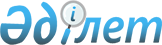 О внесении изменений в приказ Министра труда и социальной защиты населения Республики Казахстан от 28 июля 2009 года № 237-п "Об утверждении Правил исчисления совокупного дохода лица (семьи), претендующего на получение государственной адресной социальной помощи"
					
			Утративший силу
			
			
		
					Приказ Министра труда и социальной защиты населения Республики Казахстан от 14 февраля 2020 года № 237. Зарегистрирован в Министерстве юстиции Республики Казахстан 17 февраля 2020 года № 20037. Утратил силу приказом Министра труда и социальной защиты населения Республики Казахстан от 26 мая 2023 года № 181.
      Сноска. Утратил силу приказом Министра труда и социальной защиты населения РК от 26.05.2023 № 181 (вводится в действие с 01.07.2023).
      ПРИКАЗЫВАЮ:
      1. Внести в приказ Министра труда и социальной защиты населения Республики Казахстан от 28 июля 2009 года № 237-п "Об утверждении Правил исчисления совокупного дохода лица (семьи), претендующего на получение государственной адресной социальной помощи" (зарегистрирован в Реестре государственной регистрации нормативных правовых актов под № 5757, опубликован в газете "Юридическая газета" от 11 сентября 2009 года № 138) следующие изменения:
      в Правилах исчисления совокупного дохода лица (семьи), претендующего на получение государственной адресной социальной помощи, утвержденных указанным приказом:
      пункт 4 изложить в следующей редакции:
      "4. При исчислении совокупного дохода семьи учитываются все виды доходов, полученные в Республике Казахстан и за ее пределами за расчетный период:
      1) доходы, получаемые в виде оплаты труда, социальных выплат;
      2) доходы в виде алиментов на детей и лиц, указанных в Кодексе Республики Казахстан от 26 декабря 2011 года "О браке (супружестве) и семье";
      3) доходы от личного подсобного хозяйства – приусадебного хозяйства, включающего содержание скота и птицы, садоводство, огородничество;
      4) доходы от предпринимательской деятельности;
      5) доходы от сдачи в аренду и продажи недвижимого имущества и транспортных средств;
      6) доходы от ценных бумаг;
      7) доходы полученные в виде дарения, наследования недвижимого имущества, транспортных средств и другого имущества;
      8) доходы от использования кредита (микрокредита) и безвозмездного гранта для реализации новых бизнес-идей за исключением первых шести месяцев с момента их получения, полученные в рамках Государственной программы развития продуктивной занятости и массового предпринимательства на 2017 – 2021 годы "Еңбек", утвержденный постановлением Правительства Республики Казахстан от 13 ноября 2018 года № 746 (далее – Программа), за исключением первых шести месяцев с момента их получения;
      9) доходы в виде безвозмездно полученных денег;
      10) доходы в виде вознаграждений (интереса) по денежным вкладам и депозитам;
      11) доходы в виде денежных переводов;
      12) доходы в виде выигрышей в натуральном и (или) денежном выражении, полученных на конкурсах, соревнованиях (олимпиадах), фестивалях, по лотереям, розыгрышам, включая по вкладам и долговым ценным бумагам;
      13) доходы, полученные от участия в активных мерах содействия занятости за исключением единовременной выплаты на переезд (на каждого члена семьи) участникам добровольного переселения в рамках Программы.";
      пункт 8 изложить в следующей редакции:
      "8. При исчислении совокупного дохода семьи не рассматриваются в качестве дохода физического лица:
      1) адресная социальная помощь;
      2) жилищная помощь;
      3) единовременные пособия на погребение;
      4) государственные социальные пособия по инвалидности детям-инвалидам до шестнадцати лет;
      5) государственные социальные пособия по инвалидности детям-инвалидам от шестнадцати до восемнадцати лет первой, второй, третьей групп;
      6) специальные государственные пособия детям-инвалидам до шестнадцати лет;
      7) специальные государственные пособия детям-инвалидам от шестнадцати до восемнадцати лет первой, второй, третьей групп;
      8) ежемесячные государственные пособия, назначаемые и выплачиваемые многодетным матерям, награжденным подвесками "Алтын алқа", "Күміс алқа" или получившим ранее звание "Мать-героиня", награжденным орденами "Материнская слава" I и II степени;
      9) стипендии, в том числе государственная именная и именная стипендии, выплачиваемые студентам, обучающимся в организациях образования, реализующих образовательные программы высшего образования, студентам организаций образования, реализующих образовательные программы технического и профессионального послесреднего образования (училищ, колледжей);
      10) помощь, оказанная семье в целях возмещения ущерба, причиненного их здоровью и имуществу вследствие чрезвычайных ситуаций;
      11) единовременные государственные пособия в связи с рождением ребенка;
      12) финансовая и материальная помощь обучающимся из числа малообеспеченных семей, оказываемая в организациях образования в соответствии с законодательством Республики Казахстан в области образования;
      13) помощь в денежном или натуральном выражении, оказанная малообеспеченным гражданам в связи с ростом цен на продукты питания из государственного бюджета и иных источников в соответствии с постановлением Правительства Республики Казахстан от 21 мая 2013 года № 504 "Об утверждении Типовых правил оказания социальной помощи, установления размеров и определения перечня отдельных категорий нуждающихся граждан" (далее – Типовые правила);
      14) единовременная денежная помощь оказываемая в соответствии с Типовыми правилами;
      15) благотворительная помощь;
      16) оплата поездки граждан на бесплатное или льготное протезирование;
      17) содержание граждан на время протезирования;
      18) стоимость бесплатного или льготного проезда граждан за пределы населенного пункта на лечение;
      19) натуральные виды помощи, оказанные в соответствии с законодательством Республики Казахстан в виде:
      лекарственных препаратов;
      санаторно-курортного лечения;
      протезно-ортопедических изделий (изготовление и ремонт);
      средств передвижения (кресло-коляски) и реабилитации, выделенных инвалидам;
      материальной помощи обучающимся и воспитанникам государственных учреждений образования из семей, не получающих государственную адресную социальную помощь, в которых среднедушевой доход ниже величины прожиточного минимума, детям - сиротам, детям, оставшимся без попечения родителей, проживающим в семьях, детям из семей, требующих экстренной помощи в результате чрезвычайных ситуаций, и иным категориям обучающихся и воспитанников, предоставляемой в соответствии с Правилами формирования, направления расходования и учета средств, выделяемых на оказание финансовой и материальной помощи обучающимся и воспитанникам государственных учреждений образования из семей, имеющих право на получение государственной адресной социальной помощи, а также из семей, не получающих государственную адресную социальную помощь, в которых среднедушевой доход ниже величины прожиточного минимума, и детям - сиротам, детям, оставшимся без попечения родителей, проживающим в семьях, детям из семей, требующих экстренной помощи в результате чрезвычайных ситуаций, и иным категориям обучающихся и воспитанников, утвержденных постановлением Правительства Республики Казахстан от 25 января 2008 года № 64;
      помощи, предоставляемой в рамках гарантированного социального пакета детям из малообеспеченных семей;
      20) единовременные денежные выплаты в связи с усыновлением ребенка-сироты и (или) ребенка, оставшегося без попечения родителей;
      21) единовременные выплаты на переезд (на каждого члена семьи) участникам добровольного переселения в рамках Программы;
      22) единовременное погашение в банках второго уровня и микрофинансовых организациях задолженности по беззалоговым потребительским займам в соответствии с Указом Президента Республики Казахстан от 26 июня 2019 года № 34 "О мерах по снижению долговой нагрузки граждан Республики Казахстан;
      23) сумма жилищных сертификатов для покрытия части первоначального взноса по займу в порядке, установленном жилищным законодательством.".
      2. Департаменту развития политики социальной помощи Министерства труда и социальной защиты населения Республики Казахстан в установленном законодательством порядке обеспечить:
      1) государственную регистрацию настоящего приказа в Министерстве юстиции Республики Казахстан;
      2) размещение настоящего приказа на интернет-ресурсе Министерства труда и социальной защиты населения Республики Казахстан после его официального опубликования;
      3) в течение десяти рабочих дней после государственной регистрации настоящего приказа представление в Департамент юридической службы Министерства труда и социальной защиты населения Республики Казахстан сведений об исполнении мероприятий, предусмотренных подпунктами 1) и 2) настоящего пункта.
      3. Контроль за исполнением настоящего приказа возложить на вице-министра труда и социальной защиты населения Республики Казахстан Аукенова Е.М.
      4. Настоящий приказ вводится в действие по истечении десяти календарных дней после дня его первого официального опубликования.
      СОГЛАСОВАНМинистерство сельского хозяйства Республики Казахстан
      СОГЛАСОВАНМинистерство национальной экономики Республики Казахстан
					© 2012. РГП на ПХВ «Институт законодательства и правовой информации Республики Казахстан» Министерства юстиции Республики Казахстан
				
      Қазақстан РеспубликасыныңЕңбек және халықты әлеуметтік қорғау министрі 

Б. Нурымбетов
